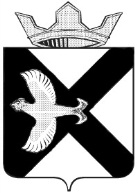 ДУМА МУНИЦИПАЛЬНОГО ОБРАЗОВАНИЯПОСЕЛОК БОРОВСКИЙРЕШЕНИЕ25 мая 2022г.					                      	                       № 244 рп. БоровскийТюменского муниципального районаЗаслушав и обсудив информацию администрации муниципального образования поселок Боровский о деятельности по оформлению права собственности на бесхозяйные объекты, руководствуясь статьёй 23 Устава муниципального образования поселок Боровский, Дума муниципального образования поселок БоровскийРЕШИЛА:	1. Информацию администрации муниципального образования поселок Боровский о реализации муниципальной программы «Повышение эффективности управления и распоряжения собственностью муниципального образования поселок Боровский» за 2021 год и плане реализации  мероприятий  на 2022 год. Об информации администрации муниципального образования поселок  Боровский о деятельности по оформлению права собственности на бесхозяйные объекты принять к сведению.2. Настоящее решение вступает в силу с момента подписания.Председатель Думы                                                                      В.Н. СамохваловПриложениек решению Думы муниципального образования поселок Боровский от 25.05.2022 № 244Об информации администрации муниципального образования поселок Боровский о реализации муниципальной программы «Повышение эффективности управления и распоряжения собственностью муниципального образования поселок Боровский» за 2021 год и плане реализации мероприятий на 2022 год. Об информации администрации муниципального образования поселок Боровский о деятельности по оформлению права собственности на бесхозяйные объектыРаспоряжением администрации муниципального образования поселок Боровский от 23.11.2020 №454 утверждена муниципальная программа «Повышение эффективности управления и распоряжения собственностью муниципального образования поселок Боровский» на 2021-2023 годы.Муниципальная  программа «Повышение эффективности управления и распоряжения собственностью муниципального образования поселок Боровский на 2021-2023 годы» (далее – Программа) направлена обеспечение эффективного управления муниципальной собственностью муниципального образования поселок БоровскийСогласно Федеральному закону от 06.10.2003 №131-ФЗ «Об общих принципах организации местного самоуправления в Российской Федерации» экономическую основу местного самоуправления составляют находящееся в муниципальной собственности имущество, средства местного бюджета и внебюджетных фондов, а также имущественные права муниципальных образований. Муниципальная собственность включает в себя средства местного бюджета, муниципальные целевые бюджетные фонды, имущество органов местного самоуправления, муниципальные предприятия, учреждения муниципального образования поселка Боровский, муниципальные земли и другие природные ресурсы, находящиеся в муниципальной собственности, муниципальный жилой фонд и нежилые помещения, иное движимое и недвижимое имущество.Программа направлена на достижение цели:Обеспечение эффективного управления муниципальной собственностью муниципального образования поселок Боровский на 2021-2023 годы Для достижения данной цели необходимо решение следующих задач:Обеспечение учета и формирования муниципальной собственностиОформление бесхозяйных объектов, находящихся на территории муниципального образования поселок Боровский в собственностьФормирования фонда муниципальных земельОформление земельных участков под многоквартирными домами и придомовой территории многоквартирных домов в общедолевую собственность граждан.Исполнение по программе в 2021 году составило 3985 тыс.рублей, в том числе на содержание движимого имущества администрации -993 тыс.руб., содержание здания администрации-525 тыс.руб., содержание муниципального имущества 1870 тыс.руб., в том числе Обслуживание газопроводов – 241 тыс.руб.;Ремонт газопровода-18 тыс.руб.;Коммунальные услуги (водоснабжение, теплоэнергия, электроэнергия Советская,4, Советская,11, Мира10/1-951,7 тыс.руб.;Обслуживание ОПС ул.Советская, 4-35,2 тыс.руб.Обслуживание тепловых счетчиков ул.Советская, 4-36 тыс.руб.;Оценка объектов - 53 тыс.руб.;Коммунальные услуги за свободный маневренный фонд и содержание помещений-67,8 тыс.руб.Электротовары, хозтовары -35,9 тыс.руб.;Ремонт э/ проводки по ул.Советская,4-22 тыс.руб.;Ремонт э/проводки ул.Советская,11-132 тыс.руб.;Ремонт тамбура ул.Совесткая,11-25,5 тыс.руб.Вывоз мусора ТЭО-18,6 тыс.руб.;Ремонт системы ХВС (ул.Советская,д.11)-2 тыс.руб.;Агентское вознаграждение за начисление и сбор социального найма-22,3 тыс.руб.;Приобретение огнетушителей в здание по ул.Советская,4-13 тыс.руб.;Огнезащитная обработка крыши по ул.Советская 4 и 11-66,0 тыс.руб.;Приобретение светодиодной сетки ул.Советская 4-31,8 тыс.руб.Оказание услуг по проведению обследования технического состояния дома пер.Кирпичный, 16а.-98,5 тыс.руб.Приобретение  облучателя рециркулятора ультрафиолет. бактерицидного -14,9 тыс.руб.Также по программе оплачивались  взносы на капитальный ремонт муниципального жилого фонда-525 тыс.руб. По состоянию на 01.01.2022 года в реестре муниципальной собственности числится 620 объектов недвижимого имущества  (на 01.01.2021 598 объектов), что на 22 объекта больше аналогичного периода предыдущего года.Структура и динамика стоимости муниципального имуществаУвеличение в реестре муниципального имущества в 2021 году произошло в связи с оформлением следующих объектов недвижимого имущества:1. В 2021 году оформлены земельные участки на праве постоянного (бессрочного) пользования с разрешенным использованием: земельные участки (территории) общего пользования:2. В реестр муниципального имущества включены земельные участки с видом разрешенного использования: для коллективных садов:3. На  31.12.2021 проведена государственная регистрация возникновения и перехода прав на 9 бесхозяйных объектов по Решениям Тюменского районного суда, которые  вступили в законную силу4. В Росрестре оформлены следующие жилые помещения, расположенные на территории муниципального образования поселок Боровский (как ранее возникшее право): 5. Следующие объекты муниципальной собственности исключены из реестра в связи с передачей по договору приватизации:6. Объекты недвижимого имущества администрацией муниципального образования поселок Боровский поставлены на кадастровый учет в качестве бесхозяйных объектов в 2021 году: Документы на признание права муниципальной собственности находятся в Тюменском районном суде для следующих объектов бесхозяйного имущества:В 2021 году выявлены бесхозяйные объекты, которые необходимо поставить на учет в качестве бесхозяйных объектов в Россреестр в 2022 году В связи со сносом жилых домов на территории муниципального образования поселок Боровский из реестра муниципального имущества исключены следующие жилые помещения:В рамках программных мероприятий в 2021 году администрацией   осуществлялись следующие мероприятия:Мероприятия по проведение кадастровых работ на бесхозяйные объектыИзготовлены технические планы на бесхозяйные объекты на сумму 43,5 тыс.руб.;Администрацией муниципального образования поселок Боровский в 2021 году заключены муниципальные контракты на подготовку технических планов и регистрацию права муниципальной собственности на следующие объекты недвижимого имущества:- Водопровод, с адресным описанием: Тюменская область, Тюменский район, р.п. Боровский, ул. Сибирская (на сумму 14 925 руб.);- Водопровод, по адресу: Тюменская область, Тюменский район, р.п. Боровский, ул.Заречная, в районе жилого дома №68;- Водопровод, по адресу: Тюменская область, Тюменский район, р.п. Боровский, ул. Сибирская – пер. Андреевский, на участке от жилых домов по ул. Тюменская, 23-25 до ул. Андреевская;- ВЛ-10 кВ, по адресу: Тюменская область, Тюменский район, р.п. Боровский, 
ул. Герцена, 105;- ВЛ-10 кВ, по адресу: Тюменская область, Тюменский район, муниципальное образование поселок Боровский, от СНТ «Рассвет» до СНТ «Боровик» (на общую сумму 43 560,00 руб.).Изготовление тех.планов на  объекты муниципальной собственности-28 тыс.руб.;Мероприятия по проведение кадастровых работ на объекты муниципальной собственности – изготовлены 8 технических планов на квартиры и комнаты, находящиеся в муниципальной собственности на общую сумму 28 тыс.руб.На 2022год по программе предусмотрено 4495тыс.рублей, в том числе на содержание движимого имущества администрации -952 тыс.руб., содержание здания администрации-584 тыс.руб., содержание муниципального имущества -2189тыс.руб. (коммунальные услуги имущество, вывоз мусора, обслуживание счетчиков, обслуживание ОПС, агент.вознаграждение(найм), услуги связи, хозтовары, техническое обслуживание газопроводов), взносы на капитальный ремонт жилого фонда-527 тыс.руб., изготовление технических  планов бесхозяйных объектов -55 тыс.руб., изготовление технических  планов на объекты муниципальной собственности-90 тыс.руб., межевание земельных участков под автомобильными дорогами -77,5 тыс.руб., оценка имущества -20 тыс.руб. План работы по имущественному блоку администрации муниципального образования поселок Боровский на 2021-2023 годы:План работы по имущественному блоку администрации муниципального образования поселок Боровский на 2022-2024 годы:- оформление права муниципальной собственности в Росреестре 2 бесхозяйных объектов электросетевого имущества;- оформление права муниципальной собственности в Росреестре               5-ти бесхозяйных объектов газораспределения, 6-ти объектов водопроводных сетей, по одному объекту: водонапорная башня и автодорога;- включение в муниципальную собственность линий электропередач, предназначенных для освещения территории муниципального образования поселок Боровский, построенных за счет средств бюджета муниципального образования;- постановка на кадастровый учет земельных участков под автомобильные дороги, и дальнейшая регистрация права муниципальной собственности, в количестве 14 объектов;- уточнение   протяженности автомобильных дорог муниципального образования поселок Боровский на кадастре.Кроме того, планируется оформление права муниципальной собственности по мере выявления объектов бесхозяйного имущества в соответствии с действующим законодательством. Об информации администрации муниципального образования поселок Боровский о реализации муниципальной программы «Повышение эффективности управления и распоряжения собственностью муниципального образования поселок Боровский» за 2021 год и плане реализации мероприятий на 2022 год. Об информации администрации муниципального образования поселок Боровский о деятельности по оформлению права собственности на бесхозяйные объектыНаименованиеСтоимость, тыс. руб.Стоимость, тыс. руб.Стоимость, тыс. руб.Наименование01.01.202101.01.2022ОтклонениеИмущество казны861383,0794868,8-66514,2Имущество, переданное в оперативное управление 0ИТОГО861383,0794868,8-66514,2№ по п/пнаименование недвижимого имуществаадрес (местоположение) недвижимого имуществакадастровый номерплощадь, протяженность и т.д. (кв.м., м.)№ по п/пнаименование недвижимого имуществаадрес (местоположение) недвижимого имуществакадастровый номерплощадь, протяженность и т.д. (кв.м., м.)1Земельный участок ул. Октябрьская, возле д.172:17:0201004:2790360+/-72Земельный участок ул. Островского, возле д.1472:17:0201004:2779998+/-113Земельный участок ул. Советская72:17:0201004:2781787+/-104Земельный участок ул. Советская72:17:0201004:27911341+/-135Земельный участок ул. Островского, возле д.1372:17:0201004:2491755+/-106Земельный участок ул. Советская72:17:0201004:2784608+/-97Земельный участок ул. Фабричная72:17:0201002:8821250+/-128Земельный участок ул. Мира, возле д.2072:17:0201001:30413791+/-229Земельный участок ул. Советская, возле д.1872:17:0201004:27941292+/-1310Земельный участок ул. Первомайская, возле д.6а72:17:0201008:13432284+/-17№ по п/пнаименование недвижимого имуществаадрес (местоположение) недвижимого имуществакадастровый номерплощадь, протяженность и т.д. (кв.м., м.)№ по п/пнаименование недвижимого имуществаадрес (местоположение) недвижимого имуществакадастровый номерплощадь, протяженность и т.д. (кв.м., м.)1Земельный участокТюменская область, Тюменский район, пгт Боровский 4 км, СНТ "Промстроевец", ул. Тепличная, участок № 2 б72:17:0206001:1523800+/-19,82Земельный участокТюменская область, Тюменский район, пгт Боровский 4 км, СНТ "Промстроевец", ул. Строительная, участок № 2 б72:17:0206001:1516800+/-19,793Земельный участокТюменская область, Тюменский район, пгт Боровский 4 км, СНТ "Промстроевец", ул. Тепличная, участок № 1в72:17:0206001:1524800+/-19,8№ по п/пнаименование недвижимого имуществаадрес (местоположение) недвижимого имуществакадастровый номерплощадь, протяженность и т.д. (кв.м., м.)№ по п/пнаименование недвижимого имуществаадрес (местоположение) недвижимого имуществакадастровый номерплощадь, протяженность и т.д. (кв.м., м.)1Хозяйственно-бытовая канализацияТюменская область, Тюменский район, р.п. Боровский, ул. Мира, уч. №772:17:0201001:3025246,002ГазопроводРФ, Тюменская область, Тюменский район, п. Боровский, газопровод, проходящий от дома 6 по ул. Заречная до газопровода по ул. Братьев Мареевых72:17:0201008:1341402,003ГазопроводРФ, Тюменская область, Тюменский район, п. Боровский, пер. Кирпичный, газопровод для газоснабжения жилых домов от дома №2 до дома №2772:17:0201009:562218,004ГазопроводРФ, Тюменская область, Тюменский район, п. Боровский, ул. Полевая72:17:0201007:1004284,005ГазопроводРФ, Тюменская область, Тюменский район, п. Боровский, ул. Южная72:17:0000000:7870723,006Электроснабжение ВЛ-0,4 кВТюменская область, Тюменский район, р.п. Боровский, ул. Заречная, в районе дома от 94 до дома 12872:17:0201008:1306416,007Хозяйственно-бытовой водопроводТюменская область, Тюменский район, р.п. Боровский, ул. Мира, Хозяйственно-бытовой водопровод в составе объекта "Многоквартирные жилые дома по адресу: Тюменская область, Тюменский район, р.п.Боровский, ул.Мира, уч.N7"72:17:0201001:3018199,008Трубопровод теплосетиТрубопровод теплосети в составе объекта "Многоквартирные жилые дома по адресу: Тюменская область, Тюменский район, р.п.Боровский, ул.Мира, уч.N7"72:17:0201001:3036160,009Скважина минеральной воды №3-П в кирпичном павильонеТюменская область, Тюменский район, р.п. Боровский, ул. Октябрьская, скв.172:17:0201003:9731496,00№ по п/пнаименование недвижимого имуществаадрес (местоположение) недвижимого имуществакадастровый номерплощадь, протяженность и т.д. (кв.м., м.)№ по п/пнаименование недвижимого имуществаадрес (местоположение) недвижимого имуществакадастровый номерплощадь, протяженность и т.д. (кв.м., м.)1Комнатаул. 8 Марта, дом 2, квартира 107, комната 107 б72:17:0201002:92110.82Комнатаул. Мира, дом 8, квартира 2, комната 372:17:0201002:92213.83Комнатаул. Мира, дом 8, квартира 2, комната 672:17:0201002:92331.34Комнатаул. Мира, дом 8, квартира 2, комната 872:17:0201002:91821.25Комнатаул. Мира, дом 8, квартира 11, комната 572:17:0201002:91931.36Комнатаул. Мира, д. 8, кв. 12,комната 372:17:0201002:92020.37Комнатаул. Мира, д. 8, кв. 12, комната 572:17:0201002:92421.68Квартираул. Ленинградская, д. 11, кв. 972:17:0201004:281343.4№НаименованиеАдресКадастровый номерПлощадькв.м.1Квартираул. Мира, д. 26, кв.2972:17:0201001:49833,902Квартираул. Островского, д. 32, кв. 3872:17:0201008:132760,903Квартираул. Октябрьская, д. 1 кв. 10872:17:0201003:62617,204Квартираул. Советская, д.10, кв. 18а72:17:0201004:189711,505Квартираул. Мира, д. 14, кв. 3572:17:0201001:165866,306Квартирапер. Кирпичный, д. 16а, кв. 4а72:17:0201008:73642,207Квартираул. Советская, д.10, кв. 5972:17:0201004:49721,508Квартираул. Мира, д.18, кв.6572:17:0201001:91063,109Квартираул. Мира, д. 32, кв. 1572:17:0201001:29423610Квартираул. Октябрьская, д. 1 кв. 10472:17:0201003:62216,5011Квартирапер. Кирпичный, д. 16а, кв. 3772:17:0201008:132034,70№п/пНаименованиеАдресКадастровый номерПротяженность, м.п.1ВЛ-10 кВ р.п. Боровский, ул.Герцена, 10572:17:0201009:5764852ВЛ-10 кВМО п.Боровский, от СНТ "Рассвет" 
до СНТ "Боровик"72:17:0000000:849410983Водонапорная башняМО п.Боровский, рп.Боровский, ул. Островского, рядом с домом №2072:17:0201004:280722,94Газопроводр.п. Боровский, ул. Советская72:17:0201004:2226205Газопроводр.п. Боровский, ул. Советская72:17:0201004:2227566Газопроводр.п. Боровский, ул. Советская72:17:0201004:22287967Газопроводр.п. Боровский, ул. Советская72:17:0201004:2496118Газопроводр.п. Боровский, ул. Мира, уч. №772:17:0201001:2982919Водопроводр.п. Боровский, ул. Советская72:17:0201004:24862210Водопроводр.п. Боровский, ул. Советская72:17:0201004:248710711Водопроводр.п. Боровский, ул. Советская72:17:0201004:24851012Водопроводр.п. Боровский, ул. Советская72:17:0201004:24881713Водопроводр.п. Боровский, ул. Заречная, в районе жилого дома №6872:17:0201008:136631014Водопроводр.п. Боровский, ул. Сибирская – пер. Андреевский, на участке от жилых домов по ул. Тюменская, 23-25 до ул. Андреевская72:17:0201013:120661615АвтодорогаМО п.Боровский автомобильная дорога от СНТ "Ясная поляна" до СНТСН "Боровое"72:17:0000000:8429213016Канализацияр.п. Боровский, ул. Советская72:17:0201004:249710617Канализацияр.п. Боровский, ул. Советская72:17:0201004:250318218Канализацияр.п. Боровский, ул. Советская72:17:0201004:24955019Канализацияр.п. Боровский, ул. Советская72:17:0201004:7940386№ по п/пнаименование недвижимого имуществаадрес (местоположение) недвижимого имуществакадастровый номерплощадь, протяженность и т.д. (кв.м., м.)№ по п/пнаименование недвижимого имуществаадрес (местоположение) недвижимого имуществакадастровый номерплощадь, протяженность и т.д. (кв.м., м.)1КЛ-0.4 кВ от РУ-0.4 кВ 
ТП-1Б ф. "КНС" до ВРУ-0.4 кВ КНС-1Тюменская область, Тюменский район, р.п. Боровский, ул. Набережная, д.№472:17:0000000:82253002ВЛИ-0.4 кВ от РУ-0.4 кВ 
ТП-17Б до ВРУ-0.4 кВ КНС №2Тюменская область, Тюменский район, р.п. Боровский, ул. Советская, 15а 72:17:0201004:28031473ВЛИ-0.4 кВ от оп. №10 ВЛ-0.4 кВ ф. "Вокзальная-1" ТП-4Б до ВРУ-0.4 кВ КНС №9Тюменская область, Тюменский район, р.п. Боровский, ул. Вокзальная, в районе дома №1772:17:0201013:1187174КЛ-0.4 кВ от РУ-0.4 кВ ТП-16Б д о ВРУ-0.4 кВ жилого дома по ул.Октябрьская, 1Тюменская область, Тюменский район, р.п. Боровский, ул. Октябрьская,172:17:0201004:28023005КЛ-0.4 кВ от РУ-0.4 кВ ТП-49Б до ВРУ-0.4 кВ КОСТюменская область, Тюменский район, р.п. Боровский, ул. Герцена, 116 72:17:0201009:57110наименование недвижимого имуществаадрес (местоположение) недвижимого имуществакадастровый номерплощадь, протяженность и т.д. (кв.м., м.)Сеть водоснабженияп. Боровский, на участке от жилого дома по ул. Вокзальная, д.18 жилого дома по ул.Андреевская, д.35Необходимо изготовить кадастровый план объекта487Сеть водоснабженияп. Боровский, на участке от жилого дома по ул. Андреевская, д.37 до жилого дома по ул. Андреевская, д.53аНеобходимо изготовить кадастровый план объекта223Сеть водоснабженияп. Боровский, ул.СибирскаяНеобходимо изготовить кадастровый план объекта134№ по п/пнаименование недвижимого имуществаадрес (местоположение) недвижимого имуществакадастровый номерплощадь, (кв.м., м.)№ по п/пнаименование недвижимого имуществаадрес (местоположение) недвижимого имуществакадастровый номерплощадь, (кв.м., м.)1Квартирар.п. Боровский, ул. Максима Горького, д.9, кв.172:17:0201004:135330,72Квартирап. Боровский, ул. Максима Горького, д.9, кв.272:17:0201004:135441,43Квартирап. Боровский, ул. Максима Горького, д.9, кв.372:17:0201004:135545,94Квартирар.п. Боровский, ул. Максима Горького, д.9, кв.472:17:0201004:135643,55Квартирар.п. Боровский, ул. Максима Горького, д.9, кв.572:17:0201004:136730,96Квартирар.п. Боровский, ул. Максима Горького, д.9, кв.672:17:0201004:136140,97Квартирар.п. Боровский, ул. Максима Горького, д.9, кв.772:17:0201004:136245,48Квартирап. Боровский, ул. Максима Горького, д.9, кв.872:17:0201004:136343,29Квартирар.п. Боровский, ул. Максима Горького, д.9, кв.972:17:0201004:135743,710Квартирар.п. Боровский, ул. Максима Горького, д.9, кв.1072:17:0201004:136043,811Квартирар.п. Боровский, ул. Максима Горького, д.9, кв.1172:17:0201004:135841,412Квартирап. Боровский, ул. Максима Горького, д.9, кв.1272:17:0201004:135931,813Квартирар.п. Боровский, ул. Максима Горького, д.9, кв.1372:17:0201004:136544,414Квартирар.п. Боровский, ул. Максима Горького, д.9, кв.1472:17:0201004:136645,915Квартирар.п. Боровский, ул. Максима Горького, д.9, кв.1572:17:0201004:136839,316Квартирап. Боровский, ул. Максима Горького, д.9, кв.1672:17:0201004:136432,117Квартирар.п. Боровский, ул. Герцена, д.21, кв.172:17:0201009:29950,918Квартирар.п. Боровский, ул. Герцена, д.21, кв.272:17:0201009:30041,519Квартирар.п. Боровский, ул. Герцена, д.21, кв.372:17:0201009:3013020Квартирар.п. Боровский, ул. Герцена, д.21, кв.472:17:0201009:3045121Квартирар.п. Боровский, ул. Герцена, д.21, кв.572:17:0201009:30540,922Квартирар.п. Боровский, ул. Герцена, д.21, кв.672:17:0201009:3073023Квартирар.п. Боровский, ул. Герцена, д.21, кв.772:17:0201009:29828,724Квартирар.п. Боровский, ул. Герцена, д.21, кв.872:17:0201009:30340,425Квартирар.п. Боровский, ул. Герцена, д.21, кв.972:17:0201009:30249,226Квартирар.п. Боровский, ул. Герцена, д.21, кв.1072:17:0201009:30828,827Квартирар.п. Боровский, ул. Герцена, д.21, кв.1172:17:0201009:3064028Квартирар.п. Боровский, ул. Герцена, д.21, кв.1272:17:0201009:30948,629Квартирар.п. Боровский, ул. Андреевская, д.54, кв.172:17:0201013:7557030Квартирар.п. Боровский, ул. Андреевская, д.54, кв.272:17:0201013:75658,231Квартирар.п. Боровский, ул. Андреевская, д.54, кв.372:17:0201013:76172,632Квартирар.п. Боровский, ул. Андреевская, д.54, кв.472:17:0201013:76257,333Квартирар.п. Боровский, ул. Андреевская, д.54, кв.572:17:0201013:75770,534Квартирар.п. Боровский, ул. Андреевская, д.54, кв.672:17:0201013:75857,835Квартирар.п. Боровский, ул. Андреевская, д.54, кв.772:17:0201013:76370,336Квартирар.п. Боровский, ул. Андреевская, д.54, кв.872:17:0201013:76458,537Квартирар.п. Боровский, ул. Андреевская, д.54, кв.972:17:0201013:75956,438Квартирар.п. Боровский, ул.Андреевская, д.54, кв.1072:17:0201013:76070,839Квартирар.п. Боровский, ул.Андреевская, д.54, кв.1172:17:0201013:76556,640Квартирар.п. Боровский, ул.Андреевская, д.54, кв.1272:17:0201013:76670,1